.Nominated for a Crystal Boot Award in 2021 and 2022Intro: Lyrics with no music, then drums, then 24 Counts - approx 16 secsS1: R Vine R, Touch L, Chasse L, R Rock Back, L Recover(Option: to use arm rolls or full turn rolling vine)S2: R Shuffle Forward, L Shuffle Forward, R Rocking ChairRESTART: During Wall 3, restart dance here facing 6:00S3: R Rock, L Recover L, R Shuffle ¼ R, L Cross Weave, Point RS4: Cross R, Point L, Cross L, Hold, Side Switches (R&L&R), Touch RStart Overelainecook82@gmail.comdarrentubridy59@gmail.comLast Update: 22 Jul 2023Sundown Swing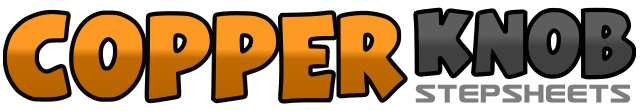 .......Count:32Wall:4Level:Beginner.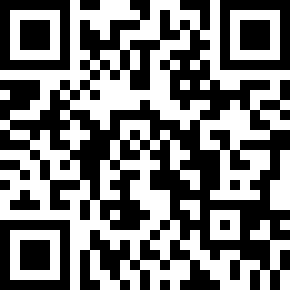 Choreographer:Darren Tubridy (UK), Elaine Cook (CAN), Rob Fowler (ES) & I.C.E. (ES) - October 2020Darren Tubridy (UK), Elaine Cook (CAN), Rob Fowler (ES) & I.C.E. (ES) - October 2020Darren Tubridy (UK), Elaine Cook (CAN), Rob Fowler (ES) & I.C.E. (ES) - October 2020Darren Tubridy (UK), Elaine Cook (CAN), Rob Fowler (ES) & I.C.E. (ES) - October 2020Darren Tubridy (UK), Elaine Cook (CAN), Rob Fowler (ES) & I.C.E. (ES) - October 2020.Music:When the Sun Goes Down - Johnny Reid : (Album: What Love is All About - 2:24)When the Sun Goes Down - Johnny Reid : (Album: What Love is All About - 2:24)When the Sun Goes Down - Johnny Reid : (Album: What Love is All About - 2:24)When the Sun Goes Down - Johnny Reid : (Album: What Love is All About - 2:24)When the Sun Goes Down - Johnny Reid : (Album: What Love is All About - 2:24)........1,2,3,4Step R to R side, step L behind R, step R to R side, touch L beside R5&6Step L to L side, step R next to L, step L to L side7,8Rock R back, recover L 12:001&2Step forward R, step L next to R, step forward R3&4Step forward L, step R next to L, step forward L5,6,7,8Rock R forward, recover L, rock R back, recover L 12:001,2Rock R forward, recover L3&4Make ¼ turn R stepping R to R side, step L next to R, step R to R side5,6,7,8Cross L over R, step R to R side, cross L behind R, point R to R side 3:001,2,3,4Cross R over L, point L to L side, cross L over R, hold5&6&7,8Touch R toe to R side, step R beside L, touch L toe to L side, step L beside R, touch R toe to R side, touch R beside L 3:00